Månedsplan april og mai 2024, GUL avdeling      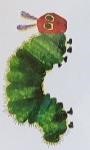 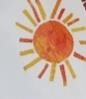 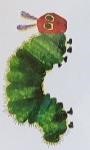 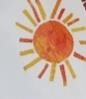 Tema: VårFagområde: Natur, miljø og teknologiMånedens mål: Barna skal bli kjent med årstiden vår. Vi skal også bli kjent med eventyret om larven aldri mett.Månedens sang/regle: Hei alle innsekt, alvesang, larven sang, på ett lite grønt blad, alle fugler, tenk at nå er dagen her, Stokkatunet barnehage hei hei hei.Månedens bok/ eventyr: Larven aldri mett.Månedens fokusord: Larve, sommerfugl, blad, blomster, vår, flagg, tog. Personalet skal: Gjennom utforskning, opplevelser og erfaringer bidra til å gjøre barna kjent med eget nærmiljø og samfunn.Uke 14Mandag 01.042. påskedag. Barnehagen stengt.Tirsdag 02.04Planleggingsdag. Barnehagen stengt.Onsdag 03.04MorgensamlingUtelekTorsdag 04.04MorgensamlingSmågrupperFredag 05.04FellessamlingSmågrupper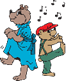 Uke 15Mandag 08.04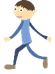 MorgensamlingTurdag Tirsdag 09.04MorgensamlingVi får besøk av elefantteateret!Onsdag 10.04Morgensamling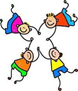 UtelekTorsdag 11.04MorgensamlingSmågrupperFredag 12.04Fellessamling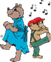 Smågrupper Uke 16Mandag 15.04MorgensamlingTurdagTirsdag 16.04MorgensamlingFormingOnsdag 17.04MorgensamlingUtelekTorsdag 18.04 MorgensamlingSmågrupperFredag 19.04FellessamlingSmågrupperUke 17Mandag 22.04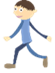 MorgensamlingTurdagTirsdag 23.04MorgensamlingFormingOnsdag 24.04MorgensamlingUtelekTorsdag 25.04MorgensamlingSmågrupper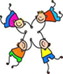 Fredag 26.04FellessamlingSmågrupperUke 18Mandag 29.04MorgensamlingTurdagTirsdag 30.04MorgensamlingFormingOnsdag 01.0501.mai Barnehagen holder stengt!Torsdag 02.05MorgensamlingSmågrupperFredag 03.05FellessamlingSmågrupperUke 19Mandag 06.maiMorgensamlingTurdagTirsdag 07.maiMorgensamlingFormingOnsdag 08.maiMorgensamlingUtelek Torsdag 09.maiKristi himmelfartsdag- barnehagen holder stengt!Fredag 10.maiFellessamlingSmågrupperUke 20Mandag 13.maiMorgensamlingTurdagTirsdag 14.maiMorgensamlingForming Onsdag 15.maiMorgensamlingUtelekTorsdag 16.maiMorgensamlingSmågrupperFredag 17.mai17.mai- barnehagen holder stengt!Uke 21Mandag 20.maiAndre pinsedag- barnehagen holder stengt!Tirsdag 21.maiMorgensamlingForming Onsdag 22.maiMorgensamlingUtelekTorsdag 23.maiMorgensamlingSmågrupperFredag 24.maiFellessamlingSmågrupperUke 22Mandag 27.maiMorgensamlingTurdag Tirsdag 28.maiMorgensamlingFormingOnsdag 29.maiMorgensamlingUtelekTorsdag 30.maiMorgensamlingSmågrupperFredag 31.maiFellessamlingSmågrupperOppsummering av mars måned:Håper alle har hatt en fin påskeferie, og er godt oppladet til ny hverdag igjen!I mars begynte vi så vidt på eventyret om larven aldri mett, men hovedfokus ble påske og vår. Vi har lært oss mange påskesanger, hatt besøk av kylling tulling og hatt om høna, hanen og kyllingene. Ellers har vi vært mye ute, både på tur, i barnehagen og i Stokka barnehage. Veldig kjekt nå når vi har fått port over til Stokka barnehage, lett tilgang til flere lekekamerater og nye spennende lekeområder og leker. Takk for godt oppmøte på påskefrokosten/kos, det ble en fin og koselig start på dagen. Nå er foreldresamtalene ferdig, takk for at dere tok dere tid til å komme! Måneden som kommer april og mai:Sist måned hadde vi hovedfokus på påske og vår i samlinger, dermed ble eventyret om larven aldri mett ikke brukt så mye. Vi vil derfor fortsette med eventyret i april og mai. Vi skal lese om eventyret i bok, fortelle ved bruk av konkreter og lete etter larven/ sommerfuglen ute på tur. Vi skal også se etter vårtegn ute, hvilke forandringer som skjer og hva som spirer og gror. Mai nærmer seg også med stormskritt derfor skal vi allerede begynne i april å øve på 17.mai sanger og å gå i tog. Mer informasjon om 17.mai feiringen vil komme senere. Fellessamlingene blir fra nå av på fredager. I April vil fellessamlingene være på grønn avdeling. Og i mai vil de være på rød avdeling.09.april får vi besøk av elefantteateret, vi gleder oss til samling og show. Alltid kjekt med gode tips fra foreldre Ksenija skal ut i fødselspermisjon og har siste dag 03.mai. Camilla har siste dag 30.april i Stokkatunet barnehage, og etter det går veien min videre til tasta-barnehagene. Jeg vil takke for 6 fine år i Stokkatunet barnehage. Med mange minnerike opplevelser med dere og barna som jeg vil ta med meg videre. Takk for godt samarbeidHilsen May- Brit, Ksenija, Ekaterina og Camilla 